ANÁLISIS DEL DISCURSO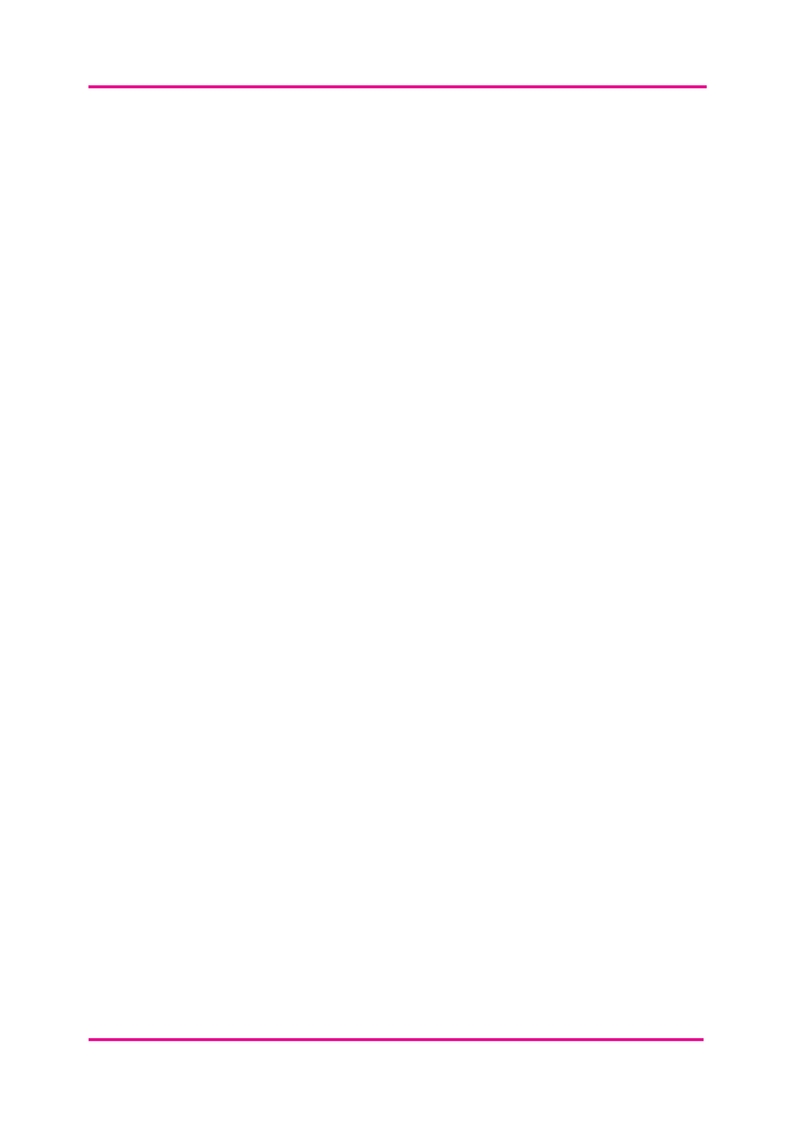 Para cada historia, completa las siguientes casillas y preguntas.ANÁLISIS TEXTUAL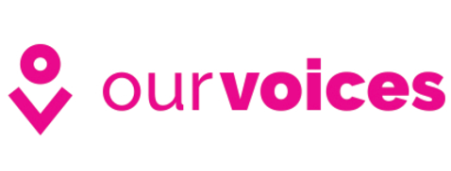 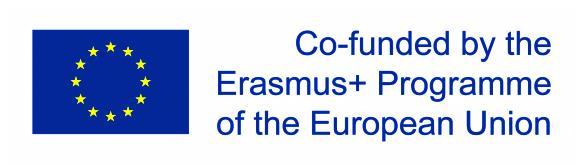 TÍTULO DE LA HISTORIATÍTULO DE LA HISTORIAENLACE / NOMBRE DEL ARCHIVOENLACE / NOMBRE DEL ARCHIVOPALABRAS CLAVE PALABRAS CLAVE RESUMEN DE LA HISTORIAEscribe un párrafo o dos que describa lo que se cuenta en la historia. Intenta dar una idea general del contenido de la historia (es decir, lo que se dice) y cubrir todos los temas clave de la misma. Por favor, no analices ni incluyas tus propias opiniones o interpretaciones.RESUMEN DE LA HISTORIAEscribe un párrafo o dos que describa lo que se cuenta en la historia. Intenta dar una idea general del contenido de la historia (es decir, lo que se dice) y cubrir todos los temas clave de la misma. Por favor, no analices ni incluyas tus propias opiniones o interpretaciones.RESUMEN DE LA HISTORIAEscribe un párrafo o dos que describa lo que se cuenta en la historia. Intenta dar una idea general del contenido de la historia (es decir, lo que se dice) y cubrir todos los temas clave de la misma. Por favor, no analices ni incluyas tus propias opiniones o interpretaciones.FRAGMENTOSelecciona fragmentos clave de la historia que destaquen temas o puntos específicos.FRAGMENTOSelecciona fragmentos clave de la historia que destaquen temas o puntos específicos.FRAGMENTOSelecciona fragmentos clave de la historia que destaquen temas o puntos específicos.FRAGMENTO 1CITA:CÓDIGO DE TIEMPO (Si procede)CITA:CÓDIGO DE TIEMPO (Si procede)FRAGMENTO 2CITA:CÓDIGO DE TIEMPO (Si procede)CITA:CÓDIGO DE TIEMPO (Si procede)FRAGMENTO 3CITA:CÓDIGO DE TIEMPO (Si procede) CITA:CÓDIGO DE TIEMPO (Si procede) 